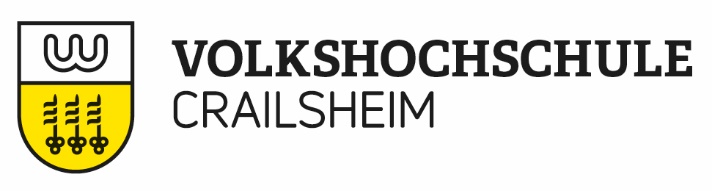 Kursangebot für das Semester ________________________________________Name: 	Straße: 	Tel. privat:	Mobil: 	Nationalität: 	Vorname: 	PLZ, Ort: 	Tel. dienstlich:	E-Mail: 	Muttersprache: 	Veranstaltungstitel: 	Bisherige Kursnummer: 	Ausschreibungstext:	Zeitlicher Rahmen der Veranstaltung: Einzelveranstaltung             einmal pro Woche             Wochenende             KompaktseminarTermin bei Einzelveranstaltung:	am		von    	bis 	möglicher Alternativtermin:	am		von    	bis 	Zeitraum bei längeren Kursen einmal pro Woche: 	Beginn am 		Ende am	Uhrzeit von    	bis 	  	Anzahl der Unterrichtstermine:   möglicher alternativer Wochentag:	Termine bei Wochenendkursen und Kompaktseminaren:(Uhrzeit bitte für jeden Tag einzeln, bei ganztägigen Terminen auch mit Pausenzeiten, angeben!)am 	  	von 		 bis 	am 	 	von 		 bis 	am 	 	von 		 bis 	Räumliche Ausstattung: Tische       Stühle       Tafel       Whiteboard       Teilnehmer-PCs       Verdunkelung    Matten       Küche        Sonstiges:  	Benötigte Medien: Flipchart       Leinwand       Overheadprojektor       CD-Player       Beamer       Notebook Ich bringe mein eigenes Notebook mit       WLAN       Sonstiges: 	Lehrbuch bei Sprachkursen:Buchtitel:	Band:	ab Kapitel:		Zusätzliche Kosten:Kopierkosten je Teilnehmer*in:	Lebensmittel in Höhe von 		rechne ich selbst mit den Teilnehmenden abArbeitsmaterial in Höhe von		rechne ich selbst mit den Teilnehmenden abWas sollen die Teilnehmenden zum Kurs mitbringen?